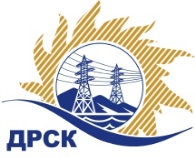 Акционерное Общество«Дальневосточная распределительная сетевая компания»ПРОТОКОЛ № 204/МЭ-Рзаседания Закупочной комиссии по запросу предложений в электронной форме, участниками которого могут быть только субъекты малого и среднего предпринимательства на право заключения договора на «Запасные части для автомобилей с бензиновыми двигателями, закупка 101СПОСОБ И ПРЕДМЕТ ЗАКУПКИ: запрос предложений в электронной форме на право заключения договора на «Запасные части для автомобилей с бензиновыми двигателями, закупка 101КОЛИЧЕСТВО ПОДАННЫХ ЗАЯВОК НА УЧАСТИЕ В ЗАКУПКЕ: 5 (пять) заявок.КОЛИЧЕСТВО ОТКЛОНЕННЫХ ЗАЯВОК: 5 (пять) заявок.ВОПРОСЫ, ВЫНОСИМЫЕ НА РАССМОТРЕНИЕ ЗАКУПОЧНОЙ КОМИССИИ: О рассмотрении результатов оценки первых частей заявок.Об отклонении заявки Участника 19176Об отклонении заявки Участника 24274Об отклонении заявки Участника 24621Об отклонении заявки Участника 24869Об отклонении заявки Участника 24972О признании закупки несостоявшейсяРЕШИЛИ:ВОПРОС № 1 «О рассмотрении результатов оценки первых частей заявок»Признать объем полученной информации достаточным для принятия решения.Принять к рассмотрению первые части заявок следующих участников:ВОПРОС № 2 «Об отклонении заявки Участника «19176»Отклонить заявку Участника «19176» от дальнейшего рассмотрения на основании п. п.4.9.5 п.п. «г» Документации о закупке, как несоответствующую следующим требованиям:ВОПРОС № 3 «Об отклонении заявки Участника «24474»Отклонить заявку Участника «24474» от дальнейшего рассмотрения на основании п. п.4.9.5 п.п. «г» Документации о закупке, как несоответствующую следующим требованиям:ВОПРОС № 4 «Об отклонении заявки Участника «24621»Отклонить заявку Участника «24621» от дальнейшего рассмотрения на основании п. п.4.9.5 п.п. «б» Документации о закупке, как несоответствующую следующим требованиям:ВОПРОС № 5 «Об отклонении заявки Участника «24869»Отклонить заявку Участника «24869» от дальнейшего рассмотрения на основании п. п.4.9.5 п.п. «б» Документации о закупке, как несоответствующую следующим требованиям:ВОПРОС № 6 «Об отклонении заявки Участника «24972»Отклонить заявку Участника «24972» от дальнейшего рассмотрения на основании п. п.4.9.5 п.п. «б» Документации о закупке, как несоответствующую следующим требованиям:ВОПРОС № 7 «О признании закупки несостоявшейся»Признать закупку несостоявшейся на основании п. п.4.19.1 п.п  «б» Документации о закупке, так как по результатам рассмотрения первых частей заявок принято решение о признании менее 2 (двух) заявок соответствующими требованиям Документации о закупки.Исп. Ирдуганова И.Н.Тел. 397-147г. Благовещенск«20»  02_  2019 г.31807378905 (МСП)№Дата и время регистрации заявокИдентификационный номер Участника. Наименование участника   129.12.2018 09:0619176222.01.2019 02:3324474322.01.2019 09:4524621422.01.2019 14:1624869522.01.2019 16:0724972№Дата и время регистрации заявокИдентификационный номер Участника. Наименование участника   129.12.2018 09:0619176222.01.2019 02:3324474322.01.2019 09:4524621422.01.2019 14:1624869522.01.2019 16:0724972№ п/пОснования для отклоненияЗаявка участника не соответствует требованиям Документации о закупке, а именно:  в составе заявки отражены сведения об Участнике (архив Сертификаты 14.100+14.100-10doc), что не соответствует п. 4.5.1.4 и п. 4.5.1.6 в котором установлено требование: «В случае обнаружения в первой части заявки сведений об Участнике и/или его ценовом предложении либо обнаружения во второй части заявки сведений о ценовом предложении Участника, такая заявка подлежит отклонению»№ п/пОснования для отклоненияЗаявка участника не соответствует требованиям Документации о закупке, а именно:  в составе ответа на запрос от 15.02.19 г. №02-02-19-145 отражены сведения об Участнике, что не соответствует п. 4.5.1.4 и п. 4.5.1.6 в котором установлено требование: «В случае обнаружения в первой части заявки сведений об Участнике и/или его ценовом предложении либо обнаружения во второй части заявки сведений о ценовом предложении Участника, такая заявка подлежит отклонению»№ п/пОснования для отклоненияВ заявке участника не указана информация по каждому наименованию запасной части:а) Год изготовления запасной частиб) Завод изготовитель в) Наличие соответствующих сопроводительных документов (копии паспортов, копии сертификатов соответствия и т.д.) (указать на какие конкретно запасные части имеются указанные документы), что не соответствует Требованию п. 1 раздела II ТЗ. По результатам направления дополнительного запроса в адрес Участника указанное замечание не снято. В ответ на доп. запрос участник не предоставил запрашиваемую информация, что не является основанием для снятия указанного замечания.   № п/пОснования для отклоненияВ заявке участника не указана информация по каждому наименованию запасной части:а) Год изготовления запасной частиб) Завод изготовитель в) Наличие соответствующих сопроводительных документов (копии паспортов, копии сертификатов соответствия и т.д.) (указать на какие конкретно запасные части имеются указанные документы), что не соответствует требованию п. 1 раздела II ТЗ. Ответ на дополнительный запрос Участником не представленВ заявке участника не предоставлены сертификаты соответствия требованиям технического регламента таможенного союза ТР ТС 018/2011 «О безопасности колесных транспортных средств» Для запасных частей не подлежащих обязательной сертификации, приложить к техническому предложению обосновывающие документы об отсутствии необходимости сертификации, что не соответствует требованию   п. 2 раздела II ТЗ.Ответ на дополнительный запрос Участником не представлен№ п/пОснования для отклоненияВ заявке участника Техническое предложение содержит информацию не соответствующую требованиям ДоЗ, что не соответствует условиям   п. 1.2.14 в котором установлено требование: «-подробное предложение Участника в отношении поставляемой продукции, включая функциональные характеристики (потребительские свойства), количественные и качественные характеристики продукции по параметрам эквивалентности, указанным в Технических требованиях Заказчика – по форме Технического предложения, установленной в подраздел 7.4». По результатам направления дополнительного запроса в адрес Участника указанное замечание не снято. В ответе на доп. запрос отсутствует   информация по каждому пункту двух разделов технического задания, что не является основанием для снятия указанного замечания.   В заявке участника предоставленные сертификаты соответствия требованиям технического регламента таможенного союза ТР ТС 018/2011 «О безопасности колесных транспортных средств» имеют истекший срок действия. Требования п. 2 раздела II ТЗ.  По результатам направления дополнительного запроса в адрес Участника указанное замечание не снято. В ответе на доп. запрос сертификаты соответствия не представлены, что не является основанием для снятия указанного замечания.   Секретарь Закупочной комиссии  ____________________М.Г. Елисеева